基本信息基本信息 更新时间：2023-04-19 17:46  更新时间：2023-04-19 17:46  更新时间：2023-04-19 17:46  更新时间：2023-04-19 17:46 姓    名姓    名张子文张子文年    龄26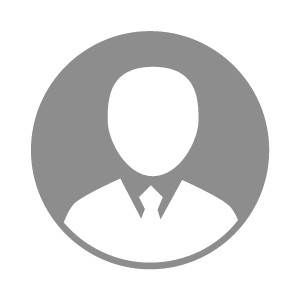 电    话电    话下载后可见下载后可见毕业院校江苏农牧邮    箱邮    箱下载后可见下载后可见学    历大专住    址住    址期望月薪10000-20000求职意向求职意向宠物药品销售员宠物药品销售员宠物药品销售员宠物药品销售员期望地区期望地区江苏省|江苏省/徐州市江苏省|江苏省/徐州市江苏省|江苏省/徐州市江苏省|江苏省/徐州市教育经历教育经历就读学校：江苏农牧 就读学校：江苏农牧 就读学校：江苏农牧 就读学校：江苏农牧 就读学校：江苏农牧 就读学校：江苏农牧 就读学校：江苏农牧 工作经历工作经历工作单位：南京华恩生物科技有限公司 工作单位：南京华恩生物科技有限公司 工作单位：南京华恩生物科技有限公司 工作单位：南京华恩生物科技有限公司 工作单位：南京华恩生物科技有限公司 工作单位：南京华恩生物科技有限公司 工作单位：南京华恩生物科技有限公司 自我评价自我评价熟悉医疗器械销售类相关工作流程，善于维系客户资源。真诚对待每位客户，擅长基于客户表述挖掘其核心所在推荐合适的服务产品。
有良好的适应能力，可快速掌握新公司的产品知识并投入销售工作，性格外向健谈，对工作上的事务有规划并会进行提前准备，且具备一定的商务洽谈经验。熟悉医疗器械销售类相关工作流程，善于维系客户资源。真诚对待每位客户，擅长基于客户表述挖掘其核心所在推荐合适的服务产品。
有良好的适应能力，可快速掌握新公司的产品知识并投入销售工作，性格外向健谈，对工作上的事务有规划并会进行提前准备，且具备一定的商务洽谈经验。熟悉医疗器械销售类相关工作流程，善于维系客户资源。真诚对待每位客户，擅长基于客户表述挖掘其核心所在推荐合适的服务产品。
有良好的适应能力，可快速掌握新公司的产品知识并投入销售工作，性格外向健谈，对工作上的事务有规划并会进行提前准备，且具备一定的商务洽谈经验。熟悉医疗器械销售类相关工作流程，善于维系客户资源。真诚对待每位客户，擅长基于客户表述挖掘其核心所在推荐合适的服务产品。
有良好的适应能力，可快速掌握新公司的产品知识并投入销售工作，性格外向健谈，对工作上的事务有规划并会进行提前准备，且具备一定的商务洽谈经验。熟悉医疗器械销售类相关工作流程，善于维系客户资源。真诚对待每位客户，擅长基于客户表述挖掘其核心所在推荐合适的服务产品。
有良好的适应能力，可快速掌握新公司的产品知识并投入销售工作，性格外向健谈，对工作上的事务有规划并会进行提前准备，且具备一定的商务洽谈经验。熟悉医疗器械销售类相关工作流程，善于维系客户资源。真诚对待每位客户，擅长基于客户表述挖掘其核心所在推荐合适的服务产品。
有良好的适应能力，可快速掌握新公司的产品知识并投入销售工作，性格外向健谈，对工作上的事务有规划并会进行提前准备，且具备一定的商务洽谈经验。熟悉医疗器械销售类相关工作流程，善于维系客户资源。真诚对待每位客户，擅长基于客户表述挖掘其核心所在推荐合适的服务产品。
有良好的适应能力，可快速掌握新公司的产品知识并投入销售工作，性格外向健谈，对工作上的事务有规划并会进行提前准备，且具备一定的商务洽谈经验。其他特长其他特长